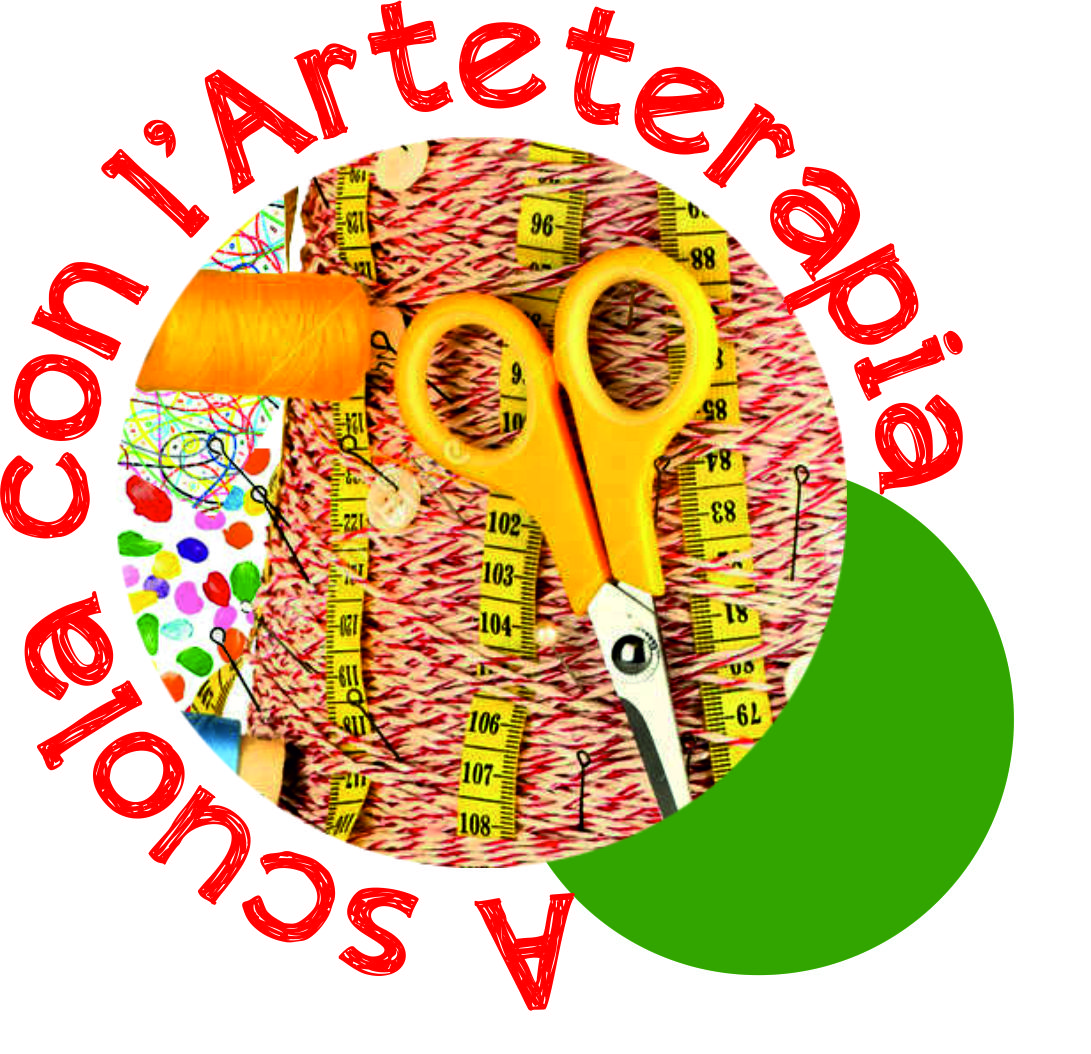 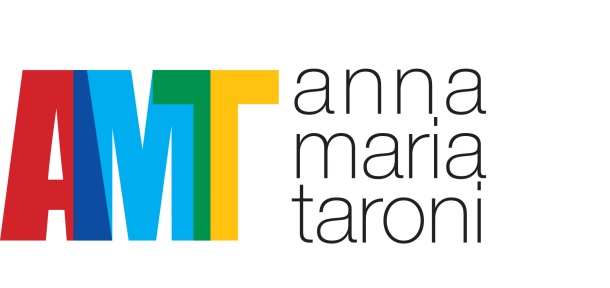 SCHEDA DI ISCRIZIONES’IO FOSSI ACQUAUn viaggio metaforico insieme all’acqua, una giornata esperienziale ricca di stimoli, laboratori, idee e riflessioni attorno all’elemento che genera vita!SABATO 13 OTTOBRE 2018 – ORE 9.00/17.00Sede del Corso: Scuola dell’Infanzia “Tullia Cortesi”  Via Colmello, 12 – Lorenzaga (TV)NOME  e COGNOME ……………………………………………………………………………………..RESIDENTE A ……………………………………………………………………………………………IN VIA ..……………………………………………………………N° ……………… CAP……………..C.F. ………………………………………………………………………………………………………….TEL ………………………………………..      E-MAIL …………………………………………………..Prenotazione pranzo al bar “Fermata 48” (a pochi minuti dalla sede del corso):Menù a buffet € 8,00 con possibilità per vegani o celiaci (da segnalare)…………………………………………………………………………………………………………………………………………………………………………………………………………………………ISCRIZIONE entro mercoledì 19 settembre 2018Il corso è su iscrizione e a numero chiuso. Le iscrizioni verranno accolte in ordine di arrivo.Per iscriversi compilare il modulo, spedirlo via mail all’indirizzo: barbigas@libero.it oppure annamaria@annamariataroni.itA MODULO D’ISCRIZIONE RICEVUTO SARETE RICONTATTATIMaggiori info:  Barbara Scheda  - cell. 338.7034197  -  Anna Maria Taroni – cell. 329.2251425Con la firma mi iscrivo a S’IO FOSSI ACQUA:Autorizzo il trattamento dei miei dati per eventuali comunicazioni e informazioni riguardante le vostre attivitàAutorizzo l’utilizzo di foto e/o filmati prodotti durante il corso, per scopo divulgativo e didattico, in occasione di mostre, manifestazioni organizzate da altri Enti e per l’utilizzo in pubblicazioni, relazioni a convegni, seminari e corsi specializzati nelle specifiche discipline dell’educazione, didattica dell’arte nelle loro diverse applicazioni ed esperienze.Data……………………………...                                    Firma…………………………………………